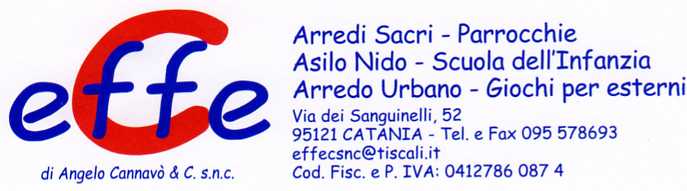 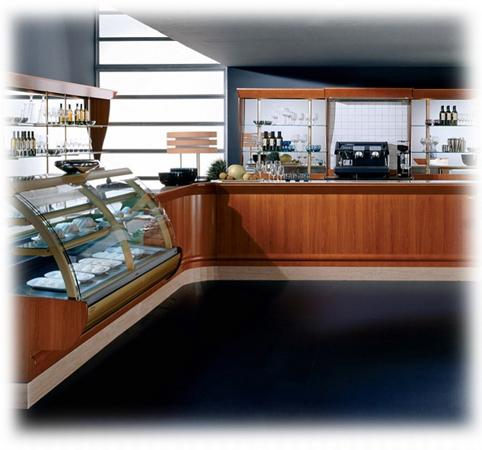 Descrizione:L’impiego di nuovi materiali e la consueta sobrietà del design, rappresentano una ulteriore proposta per creare un ambiente caldo, giovane ed elegante. L’affidabilità delle sue strutture e la vasta modulistica rendono la linea RIVER particolarmente idonea a risolvere ogni esigenza di arredamento.Categoria: Banchi Bar  Codice: 2450005